Lesson 6: Volume of Cylinders and Prisms To find the volume of rectangular prismsTo find the volume of cylinders when given a radius or diameterTo solve word problems involving volumeVolume is the amount of space a figure occupies.  It is a 3-Dimensional measurement, so its units will be ‘cubed.’ (m3, cm3, in3….)  In general, the volume of a prism can be calculated by multiplying the area of the base by the height.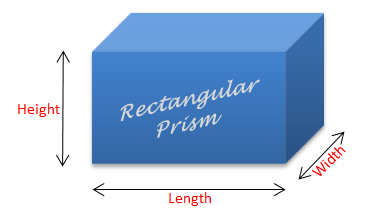 A rectangular prism has six rectangular faces.  It has a rectangle as a base.  Its volume can be calculated by:		V = l x w x h			Or					Volume = length x width x heightA cylinder is a prism that has a circle as a base. Its volume can  	   be calculated by: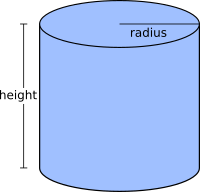 			V = r2h			     OrVolume = pi x (radius x radius) x height1. Calculate the volume of the prism to one decimal place:a)Step 1 Select the correct formula.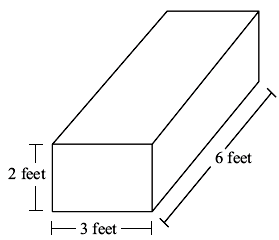 		V = l x w x hStep 2 Substitute the values of the dimensions and solve.		V = l x w x h		   = 3 x 6 x 2		         = 36 ft3b)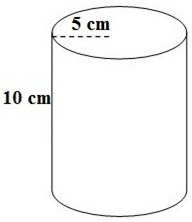 Step 1 Select the correct formula.V = r2hStep 2 Substitute the values of the dimensions and solve. Remember to simply r2 first.					V = r2h					   = 3.14 x ( 5 x 5) x 10					   = 3.14 x 25 x 10					   = 785cm31)  Calculate the volume of each figure below to one decimal place.2. A rain barrel is 2m tall and has a radius of 0.6m.  How much water can it hold?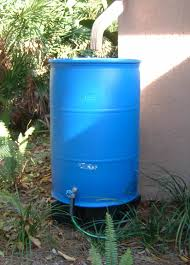 3. The local park has decided to build a pond with the dimensions below.  How much soil will be removed from the ground?What is the volume of the prism below: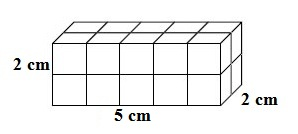 Monster Energy drinks are redesigning their cans.  The new can needs to hold approximately twice as much liquid.  The original can is shown below:The designers are choosing between two options outlined below:Determine which of the two options listed above does not meet the requirement of doubling the volume.Clearly state your reasoning and the necessary calculations to support your findings.Show all steps needed to support your answer.Learning Goals: Topic: Volume of Cylinders and PrismsExample(s): Practice Questions: 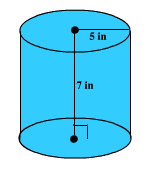 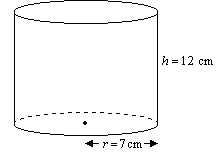 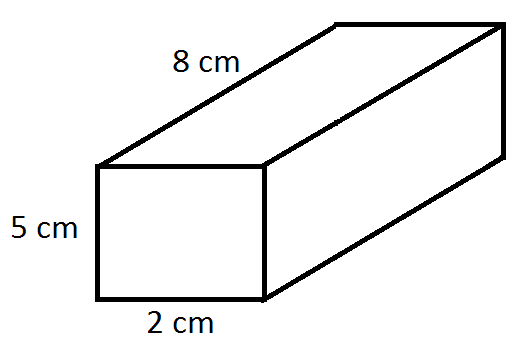 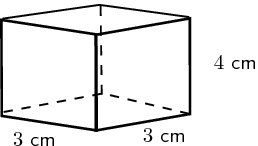 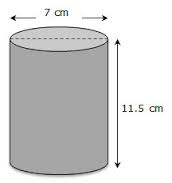 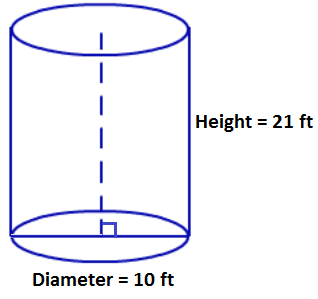 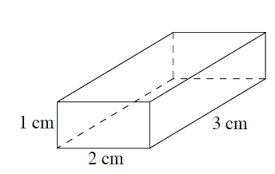 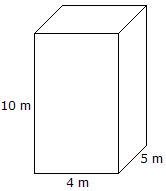 Strand 3 Lesson 6 AssessmentOption AOption BDouble the diameter, but keep the height the same.Keep the diameter the same, but double the height.